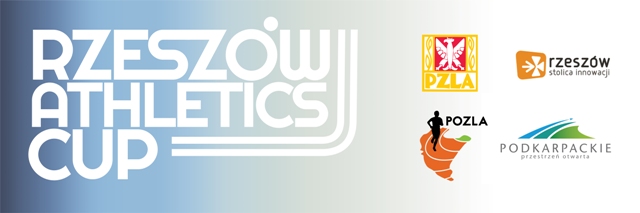 PROGRAM MINUTOWYUwagi:
• Finały w biegach na 60m K i MOgólnopolski Mityng POZLA – finały A i B, Rzeszów Athletics Cup – Finał A• W biegach na 60m ppł rozegrane będą biegi nr 1 i nr 2 - trenerzy proszeni są o zgłaszanie w biurze zawodów, zaraz po zakończeniu biegów na 60m K i M, 
ewentualnych wycofań z biegów finałowych!
• Pozostałe biegi odbędą się w seriach na czas
• Obowiązkowe numery startowe.
• Szatnie służą jako przebieralnie (nie są strzeżone)• Na bieżni przebywają jedynie zawodnicy biorący udział w danym momencie w konkurencji• Trenerzy zawodników biorących udział w skoku wzwyż, mogą na czas konkursu wejść na bieżnię do strefy dla nich wyznaczonej, ale TYLKO W OBUWIU ZMIENNYM
• Komunikat zawodów po mityngu, do pobrania ze strony internetowej POZLA www.pozla.pl 
• Zgodnie z art. 38 „Ustawy o Sporcie” z 25.06.2010r. obowiązek ubezpieczenia zawodników od NNW należy do klubu, którego zawodnik jest reprezentantem- w trakcie zawodów w holu wejściowym będzie umiejscowione stoisko gastronomiczne (kawa, herbata, ciepły posiłek) 
– ZAKAZ WNOSZENIA ZAKUPIONEGO TAM JEDZENIA NA TRYBUNY!- zakaz wchodzenia do strefy siłowni umiejscowionej na końcu bieżni rozgrzewkowejSPONSORZY I PARTNERZY: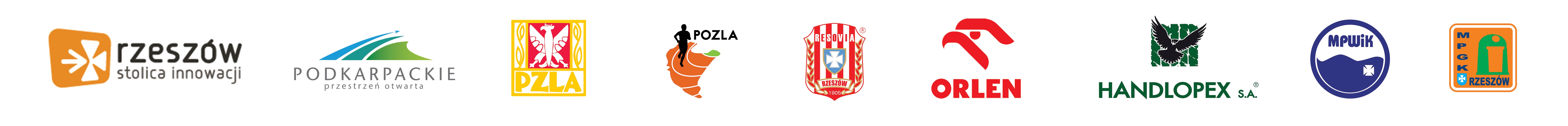 	3. Ogólnopolski Halowy Mityng POZLA	3. Ogólnopolski Halowy Mityng POZLA	3. Ogólnopolski Halowy Mityng POZLA	3. Ogólnopolski Halowy Mityng POZLA	3. Ogólnopolski Halowy Mityng POZLABIEGISKOKI PŁASKIEWZWYŻRZUTY12.1560m ppł K U18 + U16trójskok K i Mkula K12.2560m ppł M U20 + 18 + 1612.4060m K13.0060m M13.1560m ppł K U18 + U16 - FINAŁkula M13.2560m ppł M U20 + 18 + 16 - FINAŁ13.3560m K - FINAŁ Bw dal K i M13.4060m K - FINAŁ A13.4560m M - FINAŁ B13.5060m M - FINAŁ A14.001000m K14.101000m Mwzwyż K i M14.20300m K14.35300m M14.50200m K15.10200m M15.30Rzeszów Athletics Cup - CEREMONIA OTWARCIARzeszów Athletics Cup - CEREMONIA OTWARCIARzeszów Athletics Cup - CEREMONIA OTWARCIARzeszów Athletics Cup - CEREMONIA OTWARCIA15.4060m ppł K U20 + SEN15.4560m ppł M SEN15.5560m K16.00trójskok K i M16.0560m M16.15600m K16.25600m M16.4060m ppł K U20 + SEN - FINAŁ16.4560m ppł M SEN - FINAŁ16.5060m K - FINAŁ16.5560m M - FINAŁ17.05400m K17.15wzwyż K17.20400m Mw dal K i M17.351500m K17.451500m M17.55200m K18.10200m Mwzwyż M18.25800m K18.30800m M18.403000m 